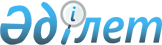 О внесении изменений в постановление Правительства Республики Казахстан 
от 3 марта 2005 года N 202
					
			Утративший силу
			
			
		
					Постановление Правительства Республики Казахстан от 28 ноября 2005 года N 1169. Утратило силу постановлением Правительства Республики Казахстан от 23 октября 2007 года N 987

       Сноска. Постановление Правительства РК от 28 ноября 2005 г. N 1169 утратило силу постановлением Правительства РК от 23 октября 2007 г. N  987 .              Правительство Республики Казахстан  ПОСТАНОВЛЯЕТ: 

      1. Внести в  постановление  Правительства Республики Казахстан от 3 марта 2005 года N 202 "Об образовании комиссии по вопросам борьбы с нарушениями природоохранного законодательства и сохранения биоразнообразия растительного и животного мира" следующие изменения: 

      ввести в состав комиссии по вопросам борьбы с нарушениями природоохранного законодательства и сохранения биоразнообразия растительного и животного мира, утвержденный указанным постановлением: 

      Шпекбаева                -  вице-министра внутренних дел 

      Алика Жаткамбаевича         Республики Казахстан       Евниева                  -  вице-министра сельского 

      Армана Кайратовича          хозяйства Республики Казахстан       Бекжанова                -  вице-министра охраны окружающей 

      Жамбула Лесбековича         среды Республики Казахстан       Хадыркеева               -  председателя Комитета лесного 

      Наурузбая Абдулбахиевича    и охотничьего хозяйства 

                                  Министерства сельского 

                                  хозяйства Республики Казахстан, 

                                  секретарем       Сыздыкова                -  первого заместителя 

      Нурлана Нурмахамбетовича    председателя Комитета рыбного 

                                  хозяйства Министерства 

                                  сельского хозяйства 

                                  Республики Казахстан;       строку:       "Мырзахметов             -  первый вице-министр 

      Аскар Исабекович            сельского хозяйства 

                                  Республики Казахстан"       изложить в следующей редакции: 

      "Мырзахметов             -  Министр сельского хозяйства 

      Аскар Исабекович            Республики Казахстан, 

                                  заместитель председателя";       вывести из состава указанной комиссии: Умбетова Серика Абикеновича, Келемсеита Ермека Абилмажинулы, Отто Ивана Ивановича, Искакова Нурлана Абдильдаевича, Сулейманова Рафика Фрунзевича. 

      2. Настоящее постановление вводится в действие со дня подписания.       Премьер-Министр 

      Республики Казахстан 
					© 2012. РГП на ПХВ «Институт законодательства и правовой информации Республики Казахстан» Министерства юстиции Республики Казахстан
				